ИНФОРМАЦИЯо наличии общежития-       собственного общежития Искитимский филиал «Новосибирского медицинского колледжа»;-       студенты проживают в общежитии ГБОУ СПО НСО «Филиал Новосибирского монтажного техникума» по договорам, на коммерческой основе. Места предоставляются всем нуждающимся.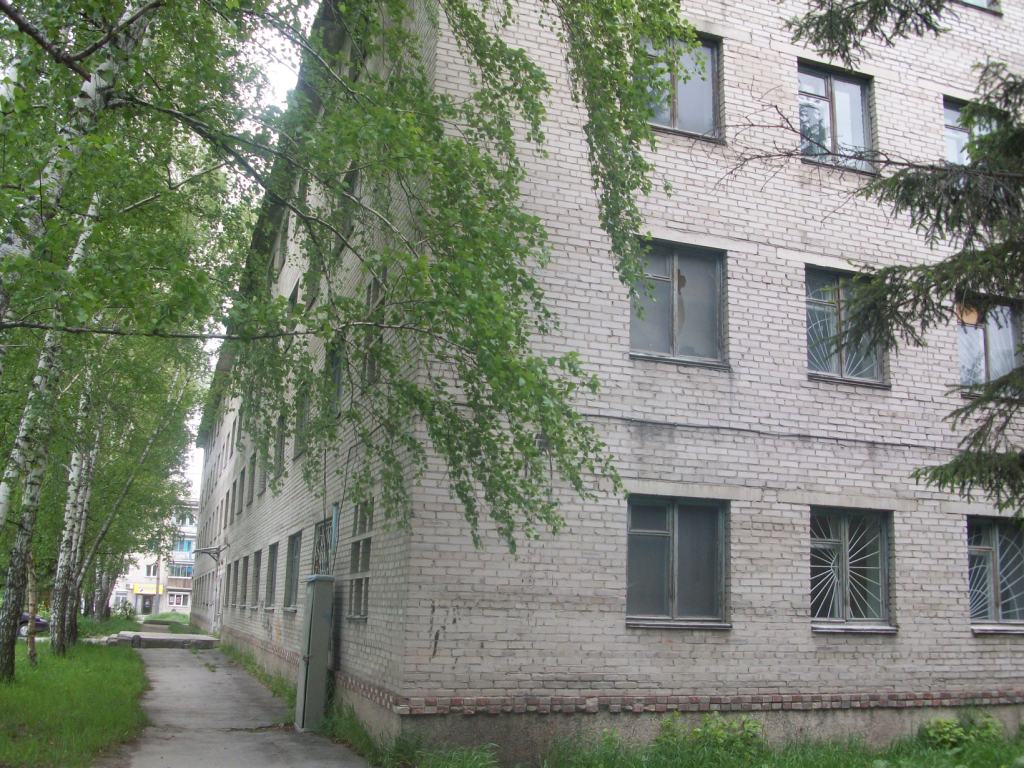 